            Základní škola Zábřeh, Školská 406/11, okres Šumperk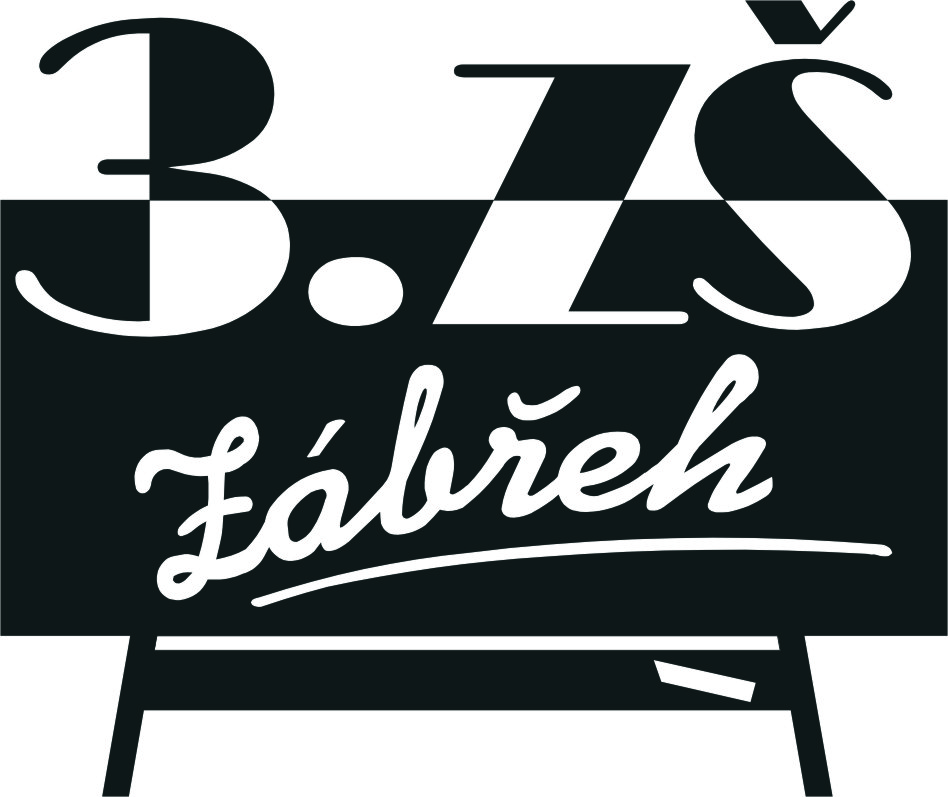                            Tel.: 583 414 535     E-mail: 3zszabreh@seznam.cz    ID schránka: bshywzh                                                         www.3zszabreh.cz          IČO:60045337__________________________________________________________________________________IT Comp Vít Komárek s.r.o.Nerudova 7789 01   ZábřehVěc: Objednávka výpočetní techniky – notebook Dell Inspiron 15Objednáváme u Vás nákup 6 ks notebooků Dell Inspiron 15, cena 1 ks je 22.990,-- Kč s DPH.V Zábřehu 27. 4. 2018                                           ……………………………                                                                                    Mgr. Radek Kozák                                                                                     zástupce řediteleFakturujte na: Základní škola Zábřeh, Školská 406/11, okres Šumperk IČO: 60045337DIČ: CZ 60045337 – nejsme plátciPříspěvková organizaceČSOB Zábřeh, č.ú.: 197 198 179/0300Objednávka byla firmou IT Comp Vít Komárek s.r.o., Nerudova 7, Zábřeh  akceptována 27. 4. 2018.    za firmu :   